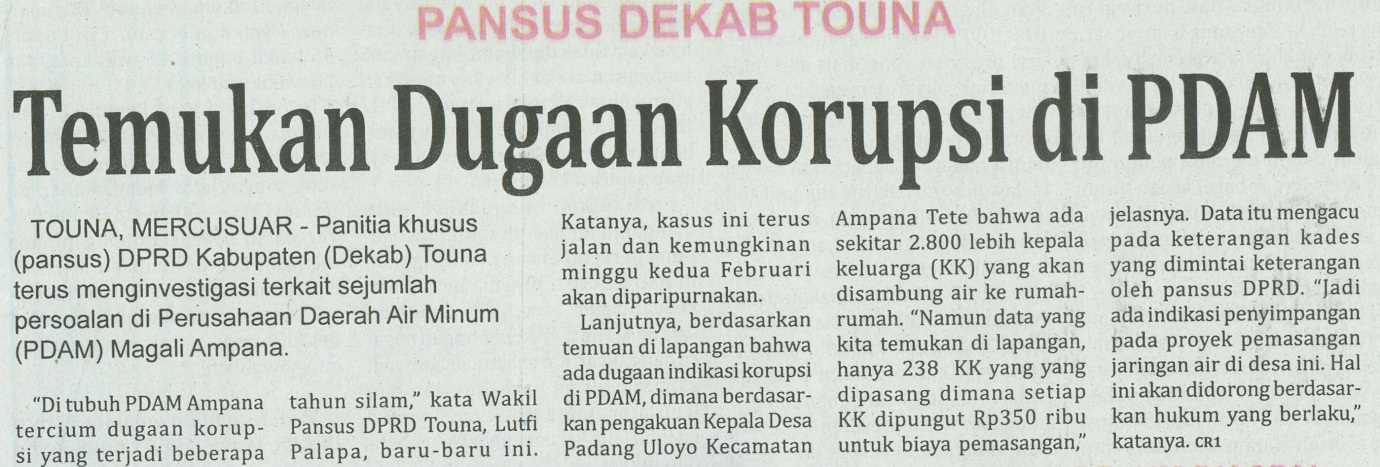 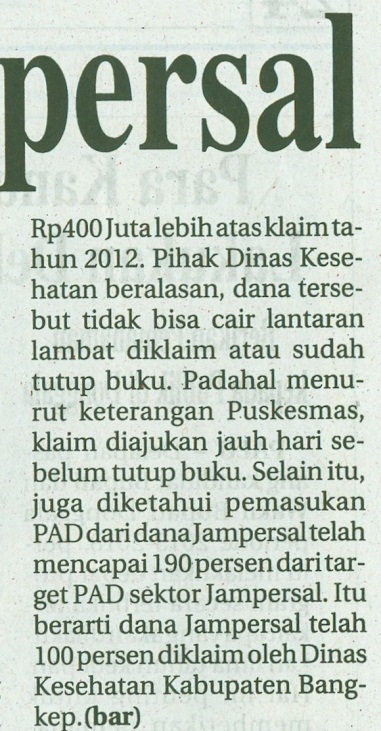 Harian    	:MercusuarKasubaudSulteng IIHari, tanggal:Senin, 13 Januari 2014KasubaudSulteng IIKeterangan:Halaman 15  Kolom 02-07 KasubaudSulteng IIEntitas:Kabupaten Tojo Una-unaKasubaudSulteng II